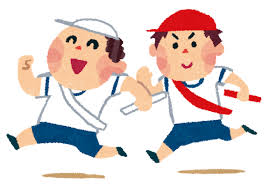 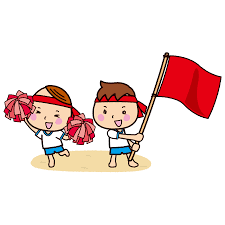 【９/１４（月）～９／１８日（金）　時間割】　※忘れ物が無いように準備しましょう。　日曜１２３４５６備考１４月学活A理　B社A国　B技A数　B国全体練習全体練習４５分授業１５火A理　B数A音　B理学年練習A数　B英A美　B社全体練習１６水Ａ社　Ｂ理Ａ理　Ｂ英予行練習予行練習係会１７木A数　B国A英　B数全体練習全体練習学年練習A理　B美１８金A社　B国保体A英　B理学活全体練習前日準備